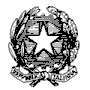 Ministero dell’Istruzione, dell’Università e della RicercaLiceo Scientifico Statale “G. Marconi”Via Danimarca,25 - 71122 FOGGIATel. 0881 636571 / 330399  –  PEC: fgps040004@pec.istruzione.it  -  C.F. 80031370713web: www.liceogmarconi.it                                                                                            e-mail: fgps040004@istruzione.itSede Staccata in Via Sbano, s.c., 71122 Foggia, tel 0881 311456                    ALLEGATO 3AL DIRIGENTE SCOLASTICOLICEO “ G. MARCONI” di FOGGIADOMANDA DI PARTECIPAZIONE PROGETTO PON FSE Potenziamento delle Competenze di Base: Moduli di Lingua IngleseCodice Progetto: J78H19000270006DATI DEL GENITORE (se l’alunno è minorenne)COGNOME:________________________________NOME:______________________________LUOGO DI NASCITA:_________________________DATA DI NASCITA:_____________________DATI DELLO STUDENTE (da compilare sia per studenti minorenni che maggiorenni)COGNOME:________________________________NOME:____________________________FREQUENTANTE LA CLASSE:_____________ SEZIONE ________DATA DI NASCITA:_______________ CITTA’:_____________________________( Pr.__________)RESIDENTE IN: VIA/PIAZZA:______________________________________n.______CITTA’:_____________________________________(Pr._________) CAP:____________CODICE FISCALE:_______________________________________________________________________RECAPITI TELEFONICI: Abitazione:__________________________CELLULARE:______________________INDIRIZZO E-MAIL:_______________________________________________________________CHIEDE L’ISCRIZIONE AL SEGUENTE MODULO:BE ONE 1 (LIVELLO B1) 30hBE ONE 2 (LIVELLO B1) 30hSTEP UP TO BE ONE (LIVELLO B2) 60hI corsi di Livello B1 (Certificazione Cambridge PET) sono indirizzati agli studenti delle classi II e III che nel primo trimestre hanno riportato una votazione in lingua inglese non inferiore a 8/10.Il corso di Livello B2 (Certificazione IELTS) è indirizzato agli studenti delle classi  III – IV –V già in possesso del livello B1 (il cui certificato va allegato alla presente domanda di partecipazione) e che hanno riportato nel trimestre una votazione in lingua inglese non inferiore a 8/10. Possono accedere al corso di Livello B2 anche gli studenti delle classi III – IV –V che, pur non in possesso del livello B1, hanno riportato nel trimestre una votazione in lingua inglese non inferiore a 9/10.Si precisa che ad ogni modulo sono ammessi 25 alunni. Il/la sottoscritto/a autorizza il trattamento dei dati personali ai sensi del D.lgs. n. 196/03 e successive modifiche e integrazioni.Foggia,_________________FIRMA DELLO STUDENTE                                                                                              FIRMA DEL GENITORE____________________________                                                                ______________________________Si allega:Certificazione Livello B1Scheda Anagrafica Corsista Studente GPU